СП ДС «Сказка»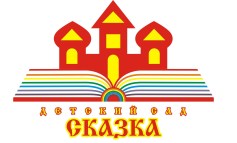 ГБОУ СОШ № 5 «ОЦ Лидер» г.о. КинельКонсультация для родителей на тему: «Основные ошибки в воспитании детей».подготовил: педагог-психолог Гурташева Е.М.2023Основные ошибки в воспитании детей.(5 способов испортить ребенку жизнь)Что такое детство? Помимо игр и других веселых приключений, детство - это период обучения, приспособления к жизни, физического и эмоционального развития. Качество взрослой жизни напрямую зависит от родительского воспитания. Многие способности человека закладываются в его детстве. И очень часто мелкие, как казалось бы, ошибки в воспитании ведут к серьезным последствиям. Методы воспитания обычно передаются из поколения в поколение. Но иногда принятые нормы в прошлом в настоящем времени лишь травмируют и мешают. Ниже приведены основные приемы некорректного воспитания.ЗапретЗапрещая что-то без аргументации, родители не дают ребенку научится делать выбор самостоятельно и нести за него ответственность. Детям очень сложно оценить ситуацию и понять, что для него хорошо, а что нет. В данном случае работа родителей заключается в объяснении своему чаду последствий, к которым приведут те или иные поступки. Потратив чуть больше времени на объяснения, мамы и папы в дальнейшем избавят себя от вечных повторений запрещенных вещей. А ребенок в будущем сможет осознанно выбирать правильное для него решение.МанипуляцииВсем родителям хочется, чтобы дети были послушными. Делали то, о чем их просят, не баловались и вели себя хорошо. Но достичь послушания ребенка достаточно непросто. Поэтому многие взрослые идут на манипуляционные методы в воспитании, приучая ребенка делать то же самое. И через некоторое время сын или дочь будет манипулировать родителями, стараясь заполучить желаемое. Во взрослой жизни манипулируемый ребенок будет попадать под манипуляции других людей, и так же будет манипулировать сам. Отказаться от таких методов достаточно сложно. Еще сложнее их распознать. Манипуляция всегда связана с желанием одного навязать другому свою волю. Выходом будет объяснение причин, почему ребенок должен так или иначе поступить.Навязанные ролиРебенок, прежде всего, - отдельная личность. Со своими желаниями и талантами. Иногда родители забывают об этом и стараются воплотить через ребенка все свои мечты. Например, мама или папы всегда хотели играть на скрипке, фортепиано, в футбол. Уговорами, угрозами нравоучениями ребенок посещает неинтересные ему занятия. И в итоге во взрослой жизни не понимает, что ему нравится. Ведь в период взросления его интересам не придавалось значение. Разговаривайте с ребенком о том, что ему хочется делать. И дальнейшая поддержка его выбора - самый лучший способ научить чадо следовать своим желаниям.Смена настроенияПри хорошем настроение родителя ребенку можно все. При плохом - ничего. Такое родительское поведение часто приводит к неправильному восприятию жизненных ценностей. Стираются границы между хорошими и плохими поступками. Родителям необходимо взять контроль над своим настроением. И стараться объяснять, почему то или иное поведение ребенка не приемлемо.Запугивания и угрозы. Частенько непослушных детей стараются застыдить, запугать и наказать. Чувство вины, страх, недоверие будут присутствовать во взрослой жизни детей, воспитанных подобными способами. Контроль и опека. Очень часто многие взрослые путают любовь с тотальным контролем и чрезмерной опекой. Не позволяя ребенку проявляться самостоятельно, родитель убивает в нем инициативность и приспособление к жизни. Такие дети в будущем не смогут решать жизненные проблемы, будут замкнуты, необщительны.Родители часто отмахиваются от психологического воздействия на детей их методов воспитания. Ссылаясь на то, что так воспитывали их родители. И они выросли нормальными людьми. Но вина, страх, безынициативность не будут лучшими помощниками во взрослой жизни. Меняя сегодня свое отношение к вопросам воспитания ребенка, можно сэкономить ему много времени и денег на решение психологических проблем в будущем. И на помощь родителям придет большое количество литературы по этой теме и грамотные консультации специалистов.Информацию подготовила педагог-психолог Гурташева Е.М.